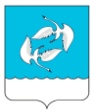 АДМИНИСТРАЦИЯ МУНИЦИПАЛЬНОГО ОБРАЗОВАНИЯ «ЗЮКАЙСКОЕ СЕЛЬСКОЕ ПОСЕЛЕНИЕ» ВЕРЕЩАГИНСКОГО МУНИЦИПАЛЬНОГО РАЙОНА ПЕРМСКОГО КРАЯПОСТАНОВЛЕНИЕ23.05.2017        										№ 77О создании и организации деятельностимуниципальной и добровольной пожарной охраны на территории  МО «Зюкайское сельское поселение»В целях обеспечения пожарной безопасности на территории МО «Зюкайское сельское поселение», в соответствии со ст.13 Федерального закона от 21.12.1994г №69-ФЗ «О пожарной безопасности», п.9 части 1 ст.14 Федерального закона от 06.10.2003г. №131-ФЗ «Об общих принципах организации местного самоуправления в Российской Федерации», Уставом муниципального образования «Зюкайское сельское поселение:ПОСТАНОВЛЯЮ:1. Создать добровольную пожарную охрану при администрации Зюкайского сельского поселения. 2. Утвердить Положение о создании и организации деятельности добровольной пожарной охраны на территории МО «Зюкайского сельского поселения», согласно приложению №1.3. Утвердить форму   Реестра добровольных пожарных МО «Зюкайского сельского поселения» согласно, приложению №2.4. Настоящее постановление обнародовать на официальном сайте МО «Зюкайское сельское поселение» в сети Интернет www.veradm.ru и в печатном средстве массовой информации «Официальный бюллетень органов местного самоуправления Зюкайского сельского поселения».5.  Настоящее постановление вступает в силу с момента подписания.6. Контроль за исполнением настоящего  постановления оставляю за собой.Глава сельского поселения – глава администрации МО «Зюкайское сельское поселение»                                             В. В. Селиванов                  Приложение №1к постановлению администрации МО «Зюкайское сельское поселение»От 23 мая 2017 года № 77ПОЛОЖЕНИЕо создании и организации деятельности добровольной пожарной охраны на территории МО «Зюкайское сельское поселение»1. Настоящее Положение регламентирует создание подразделения добровольной пожарной охраны на территории МО «Зюкайское сельское поселение»2. Подразделения добровольной пожарной охраны создаются в виде дружин и входят в систему обеспечения пожарной безопасности населенных пунктов. 3. Подразделения добровольной пожарной охраны создаются, реорганизуются и ликвидируются по решению администрации МО «Зюкайское сельское поселение».4. На подразделения добровольной пожарной охраны возлагаются основные задачи:- участие в мероприятиях по предупреждению пожаров;- участие в тушении пожаров.5. В соответствии с возложенными задачами подразделения добровольной пожарной охраны осуществляют следующие основные функции:5.1. контролируют соблюдение требований пожарной безопасности в населенных пунктах;5.2. принимают участие в обучении населения мерам пожарной безопасности, а также в осуществлении их подготовке к действиям при возникновении пожара;5.3. проводят противопожарную пропаганду;5.4. принимают участие в тушении пожаров;6.Подразделения добровольной пожарной охраны комплектуются добровольными пожарными. Добровольный пожарный - гражданин, непосредственно участвующий на добровольной основе в деятельности подразделений пожарной охраны по предупреждению и (или) тушению пожаров.7. В добровольные пожарные принимаются граждане на добровольной основе, способные по своим деловым и моральным качествам, состоянию здоровья исполнять обязанности, связанные с предупреждением и тушением пожаров.8. Отбор граждан в добровольные пожарные  подразделения осуществляется администрацией сельского поселения.9 Граждане, принятые в добровольные пожарные регистрируются в Реестре добровольных пожарных  МО «Зюкайское сельское поселение».10. Порядок ведения и хранения Реестра, а также перечень содержащихся в нем сведений определяет администрация МО «Зюкайское сельское поселение».11.  Добровольные пожарные имеют право:11.1. участвовать в деятельности по обеспечению пожарной безопасности на соответствующей территории;11.2. совместно с работниками ОГПН участвовать в проверках противопожарного состояния объектов;12. На добровольных пожарных возлагаются обязанности:12.1. обладать необходимыми пожарно-техническими знаниями;12.2. соблюдать меры пожарной безопасности;12.3. выполнять требования, предъявляемые к добровольным пожарным;12.4. участвовать в деятельности пожарной охраны;12.5. бережно относится к имуществу, содержать в исправном состоянии пожарный инвентарь и оборудование.13. Для своевременного реагирования на пожары начальником дружины добровольной пожарной охраны по согласованию с главой администрации определяется порядок сбора и способ доставки добровольных пожарных к месту пожара.14. Администрация МО «Зюкайское сельское поселение» может обеспечивать добровольных пожарных специальной одеждой, инвентарем и оборудованием.15. Участие в добровольной пожарной охране является формой социально значимых работ, устанавливаемых администрацией сельского поселенияПриложение №2 к постановлению администрации МО «Зюкайское сельское поселение» от 23.05.2017 №77Реестр добровольных пожарныхМО «Зюкайское сельское поселение»№п/пФИО, дата рожденияДокумент, удостоверяющий личностьМесто жительства, телефонНаименование основного места работы Дата и основание регистрацииДата и основание исключения из регистрации1